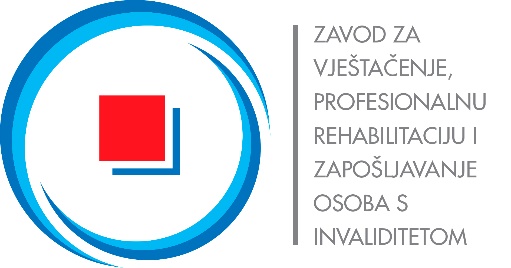 ZAHTJEV ZA DODJELU POSEBNIH SREDSTAVA za razvoj poslovnih procesa u cilju održavanja zaposlenosti u zaštitnim ili integrativnim radionicamaOSNOVNI PODACI O PODNOSITELJU ZAHTJEVASTRUKTURA ULAGANJANavedite u što namjeravate uložiti sredstva – svrha (namjena) – to mogu biti: A) pokriće izravnih troškova vezanih uz poslovanje u 2020. godini – sufinanciranje nabave repromaterijala i sirovina za proizvodnju;B) pokriće troškova nastalih uz aktivnost promocije i stvaranja poduzetničke kulture u 2020. godini – promotivni materijali, usluge marketinga, te senzibiliziranja i informiranja javnosti o radu zaštitnih ili integrativnih radionica;C) pokriće neizravnih troškova poslovanja u 2020. godini – režijski troškovi, uredski materijal, najam prostora, usluge komunikacija, telefonije i interneta, poštanske usluge, usluge održavanja računalnih sustava i web stranica;D) pokriće troškova sufinanciranja učestalih privremenih nesposobnosti za rad osoba s invaliditetom u 2020. godini.Napomena: Neće se priznati troškovi koji su priznati i za koje su sredstva dodijeljena podnositeljima prijava po prethodnom natječaju.Podnositeljima prijava na natječaj koji imaju pravo na odbitak pretporeza, odnosno koji su obveznici poreza na dodanu vrijednost, priznaje se samo pokriće troška porezne osnovice (trošak bez PDV-a), dok se podnositeljima prijava na natječaj koji nemaju pravo na odbitak pretporeza, odnosno koji nisu obveznici poreza na dodanu vrijednost priznaje osim pokrića troška porezne osnovice i pokriće troška poreza na dodanu vrijednost (trošak sa PDV-om).VRSTA TROŠKA U SKLADU SA SVRHOM DODJELE SREDSTAVA I TRAŽENI IZNOS SREDSTAVANavedite koji iznos sredstava tražite za navedenu aktivnost.Napomena: Podnositelji prijava na natječaj koji nisu u sustavu poreza na dodanu vrijednost pod rubriku Iznos unose iznos troška sa PDV-om.POTREBNA NATJEČAJNA DOKUMENTACIJAOznačite dokumentaciju (stavljanjem znaka: ) koju prilažete ovome Zahtjevu.Napomena: Dokumentacija koja zahtijeva potpis prijavitelja mora biti dostavljena u izvorniku i potpisana od strane osobe ovlaštene za zastupanje, a potrebne izjave na propisanom obrascu. ______________________Mjesto i datum_____________________________________Ime i prezime odgovorne osobe podnositelja zahtjeva_____________________________________Potpis odgovorne osobe podnositelja zahtjevaPodnositelj zahtjevaPravni oblikSjedište podnositelja zahtjeva (registrirano na području Republike Hrvatske)OIBOdgovorna osobaKontakt osobaKontakt broj telefona Kontakt e-poštaIBAN poslovnog računaTraženi iznos posebnih sredstava od ZavodaUkupan broj zaposlenihUkupan broj zaposlenih osoba s invaliditetom (uključujući i zaposlene osobe s invaliditetom na zaštitnim radnim mjestima)Ukupan broj zaposlenih osoba s invaliditetom na zaštitnim radnim mjestimaVrsta ulaganja - svrha (namjena)Izvori i iznos financiranjaIzvori i iznos financiranjaIzvori i iznos financiranjaVrsta ulaganja - svrha (namjena)Sredstva ZOSI-aOstalo (druge potpore, vlastita sredstva, krediti)Udio sredstava ZOSI u ukupnom iznosu (%)UKUPNOSvrha (namjena)Iznos (bez PDV-a)A) pokriće izravnih troškova vezanih uz poslovanje u 2020. godini – sufinanciranje nabave repromaterijala i sirovina za proizvodnjuB) pokriće troškova nastalih uz aktivnost promocije i stvaranja poduzetničke kulture u 2020. godini – promotivni materijali, usluge marketinga, te senzibiliziranja i informiranja javnosti o radu zaštitnih ili integrativnih radionicaC) pokriće neizravnih troškova poslovanja u 2020. godini – režijski troškovi, uredski materijal, najam prostora, usluge komunikacija, telefonije i interneta, poštanske usluge, usluge održavanja računalnih sustava i web stranicaD) pokriće troškova sufinanciranja učestalih privremenih nesposobnosti za rad osoba s invaliditetom u 2020. godiniUkupan iznos (bez PDV-a):